国安储运车间二期原料罐区V107罐根部阀内侧法兰泄漏导致人员中毒综合演练方案一、演练目的1、为完善公司突发环境事件应急响应机制，检验应急预案的适宜性、实用性和可操作性，切实提高公司各级人员的安全环保意识和应对突发环境事件的处置能力，从而及时准确的控制事故，达到减少环境污染和避免人员伤害的目的。二、演练时间2022年6月25日上午9点30分三、演练地点 储运车间二期原料罐区V107罐四、演练情景2022年6月25日上午9点30分，储运车间中控室人员发现中控室二期原料罐区V107罐处可燃气体报警，并用对讲机通知外操巡检人员进行排查确认，外操人员到达现场发现V107罐根部阀内侧法兰处泄漏，现场有人员中毒晕倒，立即通过对讲机向班长汇报。班长接到通知后立即报告车间主任，并向生产调度部汇报现场情况，生产调度部接到信息后立即向公司领导汇报，根据总指挥指令启动公司级应急预案。五、组织机构及职责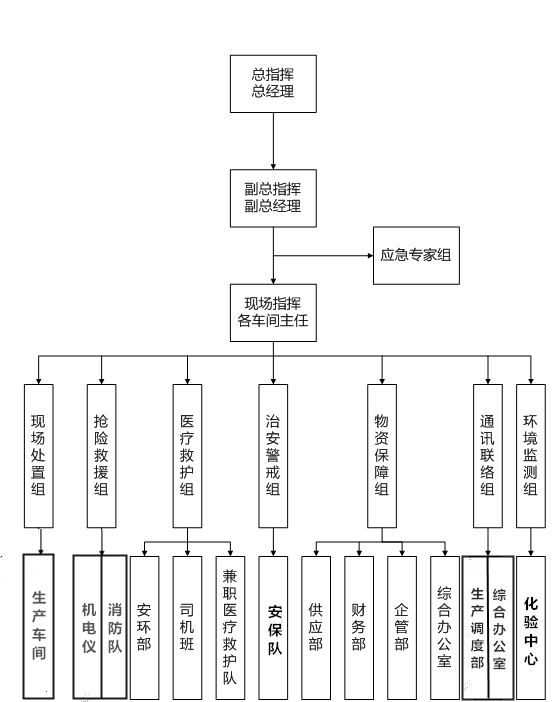 5.1.1公司应急组织机构     公司设置应急救援指挥中心，包括总指挥、副总指挥、成员。应急救援指挥中心下设：（1）应急救援现场指挥部（以下简称现场指挥部）（2）应急救援指挥中心值班室（简称指挥中心值班室）（3）应急救援处置专业组（以下简称专业组）应急指挥中心值班室设在生产调度部。设置如下专业组：5.1.2指挥机构及职责1、指挥机构 总 指 挥：马相亭副总指挥：杨世军、胡思新    成    员：现场处置组、抢险救援组、医疗救护组、治安警戒组、物资保障组、通讯联络组、环境监测组的第一安全责任人。2、职责应急指挥中心职责：1）组织指挥救援队伍实施救援行动，负责人员、资源配置、应急队伍的调动2）确保各应急小组和指挥部之间通讯的畅通。总指挥职责：马相亭1）负责应急预案启动及启动过程的组织、人员资源调配及救援工作的全面实施指挥工作。2）确保将人员的安全放在第一位。3）当事故呈不可控趋势时，做出全体人员撤离的决定副总指挥职责：杨世军、胡思新总指挥不在时行使总指挥职责。现场指挥职责：曹安明主要负责现场抢险工作的组织、实施。各应急救援小组职责：根据应急救援工作的实际需要，建立了现场应急救援指挥部各应急专业救援职能组，分别为：现场处置组、医疗救护组、通讯联络组、治安警戒组、物资供应组、环境监测组和抢险救援组、应急专家组等8支专业应急救援队伍，救援队伍是应急救援工作的骨干力量，担负各类事故的处置任务。演练参加人员、装备、应急救援组共8个小组：1、现场处置组：组长：车间主任成员：生产车间人员职责：事故发生后，根据现场情况判断是否需要进行能源隔离，避免事故进一步扩大；2）组织对现场泄漏点进行堵漏，并救助受伤人员。3) 根据现场情况，切断污染源，对排水进行堵、截或导流，对污染场地进行砂土覆盖或清洗处理，同时通知相关部门进行排污处理；4) 组织事故后救援产生废水的处理；2、抢险救援组：组长：崔芳巍成员：消防队队员、机电仪职责：1）组织施工抢修队伍，对损坏的设备、设施全面抢修，提供现场临时用电；2）对泄漏点下风向进行水雾喷淋，防止次生事故发生；3）负责搜救受伤人员，交医疗救助组；4）在抢险力量明显不足情况下，报告现场总指挥请求外部消防力量增援；5）抢险救援结束后向现场总指挥报告事故抢险组救援情况。3、医疗救护组：组长：马建新成员：安环部人员、综合办公室（司机班）职责：负责将受伤人员抬至安全区域并与120对接实施救援；2) 负责事故现场伤员救治及转送工作；3) 总结医疗救护工作经验教训，提出预防措施和完善应急预案的建议。4、治安警戒组：组长：张冠兵成员：安保队队员职责：1）负责厂区保卫和主要道路的交通管制工作，在管制区域设置警戒线；2）阻止与应急救援无关的车辆及人员进入事故区域；3）维持演练秩序，保持道路畅通、组织人员进行疏散撤离；4）引领外部救援车辆进入事故现场；5、物资保障组：组长：王红远成员：供应部、财务部、企管部及综合办公室职责：1）按要求储备和保管应急物资；2）事故发生后，向事故现场供应应急物资；3）按储备标准，及时补充消耗的应急物资。6、通讯联络组：组长：王磊成员：生产调度部、综合办公室职责：1）生产调度部负责现场接警、事故现场情况报告、通知公司各救援组到场救援；2）生产调度部负责协调职能部门与车间的工作，及时了解事故发展情况，及时上报；3）综合办公室负责按总指挥要求，与当地媒体对接，负责信息的公开发布。7、环境监测组：组长：唐世汹成员：化验中心人员职责：监测物料泄漏周边空气浓度，为救援提供气体防护建议；2) 对厂界周边气体环境实时监测；3) 对废水进行实时监测。8、应急专家组组长：分管生产副总成员：生产调度部、安环部、技术部、设备部人员职责：为突发事件应急指挥部提供技术支持，协助车间对事故进行协助前方指挥部研究、分析事态，对现场事故工艺技术上进行指导，提出应急处置建议或赶赴现场进行技术指导，进行事件后果评价。六、事故应急响应程序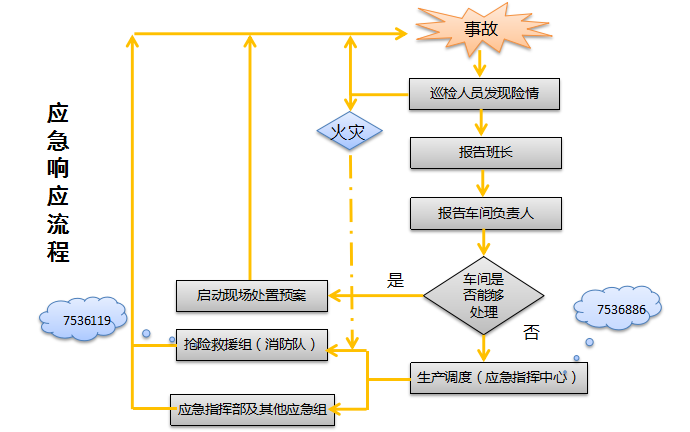 应急响应流程1. 事故发生时，正常报警及处置程序为如下：A. 事故现场当事人或目击者立即向事发车间班长、负责人报告同时向应急指挥中心值班室(调度室）报告。1) 组织人员按照现场处置方案进行应急处置，包括采取紧急停车等事故初期处置、撤离人员和清点、临时警戒等应急措施。2) 判断事故等级，如是II级（车间级）及以上事故，根据事故类型和情况，启动响应级别，向应急指挥中心值班室(调度室）报告。 B. 应急指挥中心值班室(调度室）接到报警后，应立即：1) 向公司应急救援指挥中心总指挥报告。2) 按总指挥下达的应急启动指令，生产调度部根据应急启动令，立即通知消防队（0530-7536119）同时通知各相关应急小组，并指令相关车间进行紧急操作，控制事故波及范围，减轻事故影响程度。3 )需要时，通知相邻车间迅速进行人员疏散和撤离七、应急处置程序1、接警、确认、报警1） 2022年6月25日上午9:30，储运车间中控人员发现控制室二期原料罐区V107罐处可燃气体报警，立即用对讲机报告班长，同时要求外操到现场确认情况。外操到达现场发现V107罐进口根部阀内侧法兰处泄漏，现场有人员中毒晕倒，立即通过对讲机向班长汇报。2）班长了解现场情况后立即将现场险情报告主任、令中控通知调度。同时安排两名外操佩戴防毒面具到现场。3）接到报告曹主任命令立即启动车间应急预案：车间各小组做好个人防护立即到达现场开展应急处置。（南主任协助曹主任，三大员各司其职做好现场应急处置工作，技术员负责监督流程切换和储罐的工艺参数的变化；设备员负责应急备件和工具；安全员负责通讯联络和应急物资。）治安警戒组：负责在相关路口拉起警戒线，疏散周围无关人员。严禁车辆通行，禁止周围一切动火防止有明火引燃。现场处置组：两名外操穿戴防护服和佩戴防空呼到现场将中毒人员运至外部空气流通区域交于车间医护组进行抢救，然后确认雨水和污水外排阀是否关闭，接着启动应急泵将v107物料倒至v103罐。医疗救护组：救护人员接到中毒人员，立即进行抢救并将情报告曹主任。曹主任立即将现场险情上报总指挥（二期物料储罐V107罐根阀内侧法兰泄漏，物料正大量喷出，有一名员工中毒正在抢救，请求支援），总指挥接警后立即下达启动公司级应急预案的指令：公司各应急救援组立即到现场接替车间各应急组开展救援工作。2、抢险救援、应急处置1） 应急处理时应先行检查、关闭事故区域内雨、污水阀门，将雨、污水泵控制开关放在“OFF”位置，防止污染物直接外排。2）指挥部成员到达临时指挥中心后，选择上风向组织安排救援人员，根据事故状态及危害程度作出相应的应变决策，授权现场总指挥指挥各救援队伍立即展开救援工作（现场救援、局部或全厂停车、停电、人员疏散）。3） 事故现场警戒，根据险情、检测情况设置警戒区域（隔离50米）。设立警戒标志，在安全区外视险情设立隔离带。视风向及扩散分布情况，派人封锁道路，接应消防车并严禁其余车辆通行。4）现场抢险和泄漏应急处理指挥人员在事故现场上风向集结。首先了解现场初期控制状况，检查要求救援人员佩戴好空气呼吸器和防化服（现场人员不可穿化纤类可产生静电之服装，且不得在现场脱换衣服）以及手部、脚部防护，将各应急小组对讲机统一在14频道上，按指挥部应变决策以及应急原则开展现场各项救援工作。消防队和机修人员到达现场后迅速戴好空气呼吸器和防化服，及堵漏工具（卡子及防爆板手），对泄漏点进行堵漏处置及外围水雾稀释，并做好警戒。各应急小组到达后，向总指挥报道，演练过程中各小组及时向总指挥汇报本组处置情况；3、根据现场实际情况执行下列程序： 现场处置组：对储运车间二期原料罐区V107罐内部物料进行倒罐处理，堵漏完成并对泄漏物料进行回收和洗消工作。抢险救援组：对储运车间二期原料罐区V107罐泄漏点及泄漏点下风向进行水雾稀释，使用堵漏工具对泄漏点进行封堵。治安警戒组：1）安保队人员迅速就地形成警戒，严禁无关车辆、人员进入；2）派专人指引消防车进入事故现场；3）紧急疏散无关人员。物资保障组：提供应急物资（包括沙袋、消防铲、车辆用油等等）；环境监测组：时刻检测周围环境，并及时报告指挥部。洗消工作结束，对污水进行取样化验分析，污水分析合格后，方可排入污水处理系统。医疗救护组：1）负责对受伤人员2）安排应急时需用的公司车辆。通讯联络组：1）应急指挥中心接到车间通知后，负责告知总指挥，根据总指挥指令通知各应急小组。2）负责协调各车间应急工作。4、演练注意事项：1）所有进入事故现场及可能中毒区域的人员戴空气呼吸器，事故点附近区域应急处理人员带过滤式防毒面具；接触有毒介质的人员须穿防护服。2）当发生次生事故时，根据次生事故类型，按照相应的应急预案人员疏散应根据风向标指示，撤离至上风向的紧急集合点，现场清点人数并向总指挥汇报。3）报警时需讲清楚泄漏地点、泄漏介质、严重程度、人员伤亡情况、有无火情。4）各小组完成应急程序后，总指挥宣布演习结束。所有救援小组人员集合，向现场总指挥汇报告各小组参演人数；总指挥作针对考评及演练情况总结发言。二期原料罐区V107罐根阀内侧法兰处泄漏及人员中毒开始时间：2022.6.25  09:10一、09:00人员集合完毕（曹主任：报告总指挥，储运车间应到12人，实到12人。各部门报告人数），总指挥讲话，然后宣布演练开始。二、演练脚本1、09:10中控人员报告: 班长（班长：收到，请讲），二期原料罐区V107处可燃气体报警器报警，请派人到现场确认。班长：收到，外操一做好防护立即都现场确认，（外操一：收到）。外操一现场确认后汇报：班长、班长（班长:收到）， V107罐进口根部阀内侧法兰处因腐蚀泄漏，大量含盐废水喷出，现场有一名员工中毒被困，请求支援。班长：曹主任（曹主任：收到请讲）， V107进口根部阀内侧法兰处因腐蚀泄漏，大量含盐废水喷出，现场有一名员工中毒被困。曹主任：我马上赶到现场（班长：收到）。班长：中控请马上通知调度请求支援。（中控通知调度：储运二期原料罐区V107进口根部阀内侧法兰处因腐蚀泄漏，大量含盐废水喷出，现场有一名员工中毒被困请求支援）。曹主任：储运车间各应急小组、立即启动车间应急预案进行处置（各小组：收到)。治安警戒组（外操二）：负责在相关路口拉起警戒线，疏散周围无关人员。严禁车辆通行，禁止周围一切动火防止有明火引燃。现场处置组（外操三和外操四）：穿戴防护服和佩戴防空呼到现场将中毒人员运至外部空气流通区域交于车间医护组进行抢救，然后确认雨水和污水外排阀是否关闭，接着启动应急泵将v107物料倒至v103罐。医疗救护组（外操五和外操六）：救护人员接到中毒人员，立即进行抢救并将情报告曹主任。曹主任到达现场，班长向他汇报现场救援情况后，发现事故超出车间的应急救援能力，立即向公司应急总指挥报告。曹主任：总指挥，(总指挥：收到，请讲）储运车间二期原料罐区V107罐进口根部阀内侧法兰处因腐蚀泄漏，大量含盐废水喷出，现场有一名员工中毒正在抢救，请求支援。3、总指挥:公司各应急组，请立即到储运二期罐区V107罐开展救援（各小组：收到）。公司各救援组救援进行中设备员：汇报V107罐进口根部管线公称直径等信息。技术员：汇报V107罐液位情况。堵漏、抢救完成（各应急组向现场指挥汇报任务完成）现场处置组启动应急泵进行物料回收、洗消工作，并通知化验室对污水进行取样分析，合格后排入污水系统，洗消工作完成报告曹主任。  曹主任：报告总指挥、现场堵漏、物料回收、洗消工作已完成，中毒人员已脱离生命危险，请指示。(总指挥：集合），各小组集合。集合完毕（各小组汇报人数） 曹主任：报告总指挥，储运车间应到12人，实到12人。中信国安化工有限公司二期原料罐区V107罐根部阀内侧法兰泄漏导致人员中毒综合演练总结 一、演练目的为了提高装置正常运行期间，装置出现物料泄漏时，车间应急准备状态和应急能力，发现不足并及时修订应急预案、执行程序以及执行过程中的存在的缺陷与不足，明确应急人员的应急职责，加强劳动防护用品正确使用的熟练程度，减少和避免生产事故发生后能及时有效的得到解决和控制，提高应急响应人员的素质及能力，增强全员的安全意识，提高员工在紧急情况下的应变能力，使每个员工掌握一定的应急知识，不断完善公司的突发环境事件应急预案。二、演练过程1） 2022年6月25日上午9:10，储运车间中控人员发现控制室二期原料罐区V107罐处可燃气体报警，立即用对讲机报告班长，同时要求外操到现场确认情况。外操到达现场发现V107罐进口根部阀内侧法兰处泄漏，现场有人员中毒晕倒，立即通过对讲机向班长汇报。2）班长了解现场情况后立即将现场险情报告主任、令中控通知调度。同时安排两名外操佩戴防毒面具到现场。3）接到报告曹主任命令立即启动车间应急预案：车间各小组做好个人防护立即到达现场开展应急处置。4）曹主任根据现场险情判断，现场救援已超出车间的救援能力，立即将现场险情上报总指挥请求支援，总指挥接警后立即下达启动公司级应急预案的指令：公司各应急救援组立即到现场接替车间各应急组开展救援工作。三、取得的成绩本次的应急演练对员工的安全环保 意识有所提高，对应急器材的使用更加熟练，对应对突发事件的应急能力有所提高。车间发现有人员中毒，第一时间将中毒人员救出进行抢救。演练现场消防指挥员组织有方、迅速对泄漏事故警报做出反应，在下风方向进行水雾稀释防护，机修堵漏人员迅速完成堵漏工作。公司各救援小组负责人都能有效组织本组组员迅速投入疏散、警戒、检测和救援的行动中。积累了应对突发事件的经验、锻炼了各救援小组之间的协作和应急能力，使我们公司的应急队伍的救援能力有了进一步的提高。本次演练达到了预期的目的，完成了本次应急救援的任务。四、不足之处对讲机信号不好，导致现场通信不畅。部分人员紧张感不够，不严肃。环境检测人员只在上风方向检测，未对下风方向检测。无人通知相邻车间人员撤离。五、后续工作安排   在应急管理方面，不断加强员工的应急处置能力，使每位员工都能够真正掌握处置方法。日常工作中，增强员工的业务技能，熟悉现场的每一个环节。针对本次演练中的不足之处，在今后的应急工作中不断改进，进一步加强应急工作的培训工作，不断完善应急预案演练，使演练的操作性更强，确保人身安全和避免一切突发环境事件的发生。                                    中信国安化工有限公司2022年6月25日序号应急救援专业组名称对应的部门组长1现场处置组生产车间车间负责人2抢险救援组消防队、机电仪消防队队长3医疗救护组安环部、司机班、兼职医疗救护队安环部负责人4治安警戒组安保队安保队队长5物资保障组供应部、财务部、企管部及综合办公室、供应部负责人6通讯联络组生产调度部、综合办公室生产调度部负责人7环境监测组化验中心化验中心负责人8应急专家组安环部、技术部、设备部、生产调度部分管生产副总9现场指挥储运车间车间主任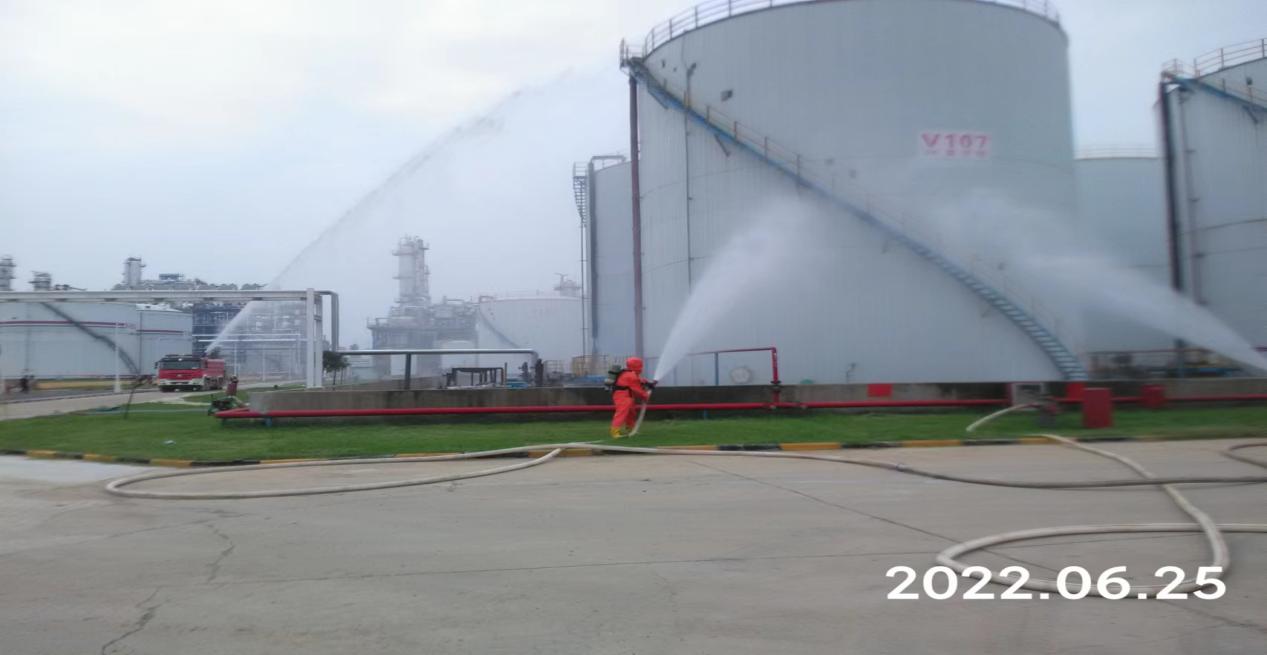 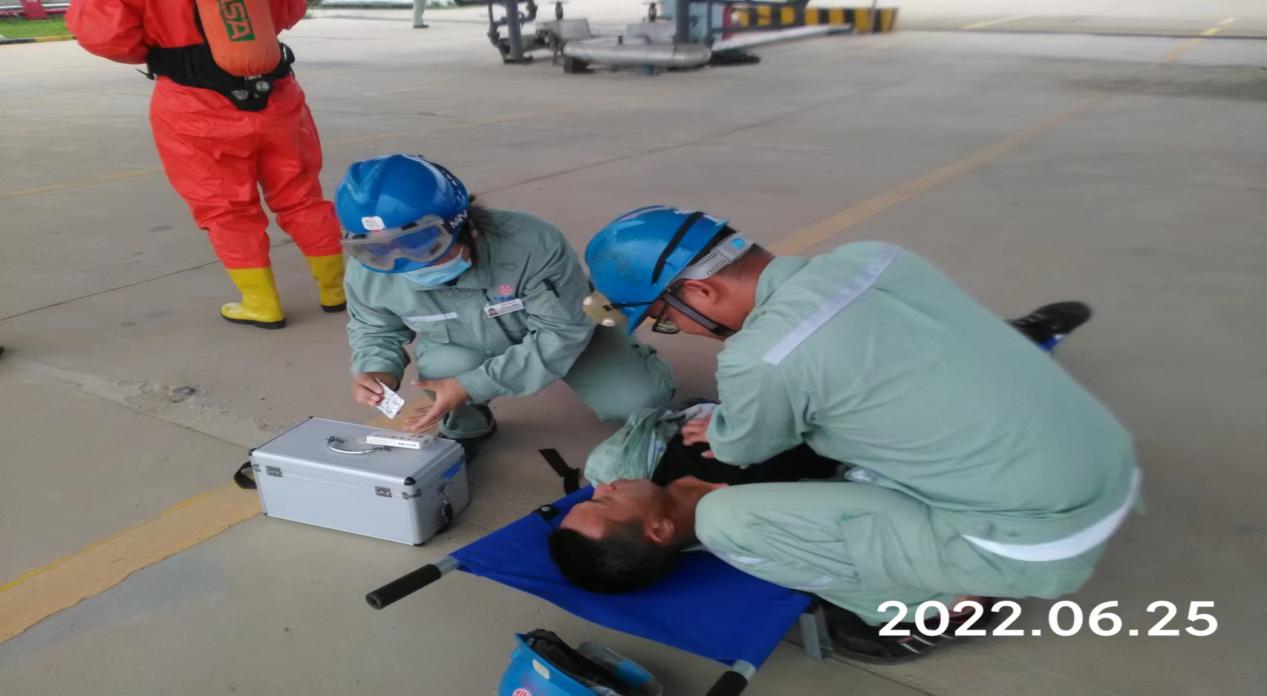 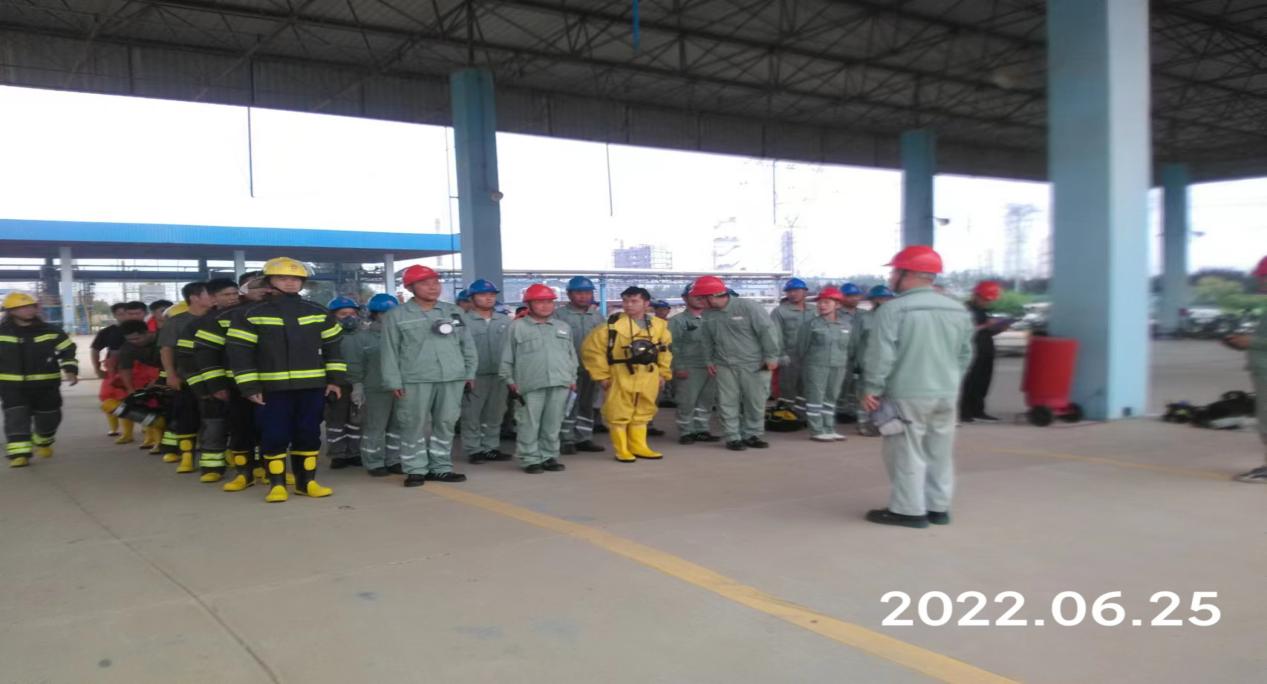 